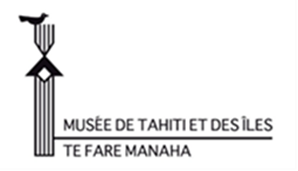 Le présent formulaire est une lettre de candidature non obligatoire à jour de la dernière modification du code polynésien des marchés publics. En cas d’allotissement, le groupement ne remplit qu’un seul formulaire LC1bis quel que soit le nombre de lots auquel il soumissionne.Ce document peut être utilisé comme document d’habilitation du mandataire. Chaque membre du groupement doit signer la rubrique « F » du formulaire, renseigner et signer la rubrique « G » et produire les renseignements ou documents demandés par l’acheteur public.(*) Les signataires doivent avoir le pouvoir d’engager l’opérateur économique qu’ils représentent (voir rubrique G.7).LC1 bisLETTRE DE CANDIDATUREpour un groupement d’opérateurs économiques___________________________________________________Désignation du mandataire du groupementA – Identification de l’acheteur public Désignation de l’acheteur :Musée de Tahiti et des Îles – Te Fare ManahaEtablissement public à caractère administratif (EPA) B.P 380 354– 98718 Punaauia, Tahiti, Polynésie françaiseTél : (689) 40 54 84 35.Adresse courriel : secretdirect@museetahiti.pf Autorité compétente pour mener les opérations de passation et de signature du marché :La directrice du Musée de Tahiti et des Îles – Te Fare Manaha, Mme Miriama BONOB – Objet de la consultation Le présent marché public en procédure adaptée (article LP 321-1 du code polynésien des marchés publics) a pour objet une mission de conception et la réalisation des installations de médiation multimédias de la salle d’exposition permanente du Musée de Tahiti et des Îles - Te Fare Manaha.C – Objet de la candidature La candidature est présentée : (Cocher la case correspondante)en cas de non allotissement : pour le marché public ou pour l’accord-cadre ; en cas d’allotissement : pour le lot du marché public ou de l’accord-cadre suivant :(Indiquer l’intitulé du lot tel qu’il figure dans l’avis d'appel public à la concurrence ou la lettre de consultation)Lot n°…… : les lots du marché public ou de l’accord-cadre suivants :(Indiquer l’intitulé des lots tels qu’ils figurent dans l’avis d'appel public à la concurrence ou la lettre de consultation)Lot n°…… :Lot n°…… :Lot n°…… :Lot n°…… : pour tous les lots du marché public ou de l’accord-cadre.D – Présentation du groupement d’opérateurs économiquesD.1 – Forme du groupement Le groupement d’entreprises est : (Cocher la case correspondante)  conjoint		OU		  solidaireEn cas de groupement conjoint, le mandataire est solidaire : (Cocher la case correspondante)  OUI			OU		  NOND.2 - Présentation des membres du groupement et répartition des prestations (en cas de groupement conjoint)[Tous les membres du groupement sont désignés succinctement dans le tableau ci-dessous (NB. Ajouter autant de lignes que nécessaire). Le détail des informations et coordonnées des membres est ensuite précisé par chacun à la rubrique G, dupliquée autant de fois qu’il y a de membres au groupement.En cas de groupement conjoint, les membres du groupement indiquent également ci-dessous la répartition des prestations que chacun d’entre eux s’engage à réaliser](*) Pour les groupements conjoints. Lorsque la candidature est présentée sous forme de groupement solidaire, le renseignement de cette rubrique est inutile.E – Désignation et habilitation du mandataire du groupementLes membres du groupement désignent le mandataire suivant :[Indiquer le nom commercial et la dénomination sociale du mandataire, les adresses de son établissement et de son siège social (si elle est différente de celle de l’établissement), son adresse électronique, ses numéros de téléphone et de télécopie et son numéro TAHITI]Habilitation du mandataire :Les membres du groupement :(Cocher la case correspondante)	signent individuellement l’offre du groupement et toutes modifications ultérieures du marché public ou de l’accord-cadre et donnent mandat au mandataire pour les représenter vis-à-vis de l’acheteur et pour coordonner l’ensemble des prestations ;	donnent mandat au mandataire, qui l’accepte, pour signer, en leur nom et pour leur compte, l’offre du groupement et toutes modifications ultérieures du marché public ou de l’accord-cadre, pour les représenter vis-à-vis de l’acheteur public et pour coordonner l’ensemble des prestations2 ;	donnent mandat au mandataire pour les représenter vis-à-vis de l’acheteur et pour coordonner l’ensemble des prestations2, dans les conditions définies dans le document d’habilitation joint en annexe de la présente lettre de candidature ; (NB. Ne pas oublier de joindre les pouvoirs dans ce cas) donnent mandat au mandataire pour les représenter vis-à-vis de l’acheteur et pour coordonner l’ensemble des prestations2, dans les conditions définies ci-dessous ; (Préciser l’étendue du mandat ci-dessous)…………………………………………………………………………………………………………………………………………………………………………………………………………………………………………………………………………………………………………………………………………………………………………………………………………………………………………………………………………………………………………………………………………………………………………………………………………………………………………………………………………………………………………………………………………………………………………………………………………F - Signature de chaque membre du groupement(Ajouter autant de lignes que nécessaire)G - PRESENTATION DU MEMBRE DU GROUPEMENT N° ……… G.1 - Identification de l’entreprise membre du groupementNom commercial et dénomination sociale du membre du groupement : Numéro TAHITI (ou RIDET ou SIRET…) : ……………………………………………………Coordonnées du membre :(*si elle est différente de celle de l’établissement)Forme juridique du membre du groupement : (Entreprise individuelle, SA, SARL, EURL, association, établissement public, etc.) Personne(s) physique(s) ayant le pouvoir d’engager le membre du groupement :(Indiquer le nom, prénom et la qualité de chaque personne. Joindre en annexe un justificatif prouvant l’habilitation à engager le candidat)G.2 - Statut du membre du groupement	En cas de marché public réservé uniquement(Le membre du groupement postulant à un marché réservé en application de l’article LP 225-1 du même code coche la case correspondant à sa situation ou relevant de l’une des catégories qui suivent et pouvant bénéficier d’un droit de préférence en application de l’article LP 236-2 du code polynésien des marchés publics (CPMP))  Etablissement de travail protégé (article LP 5313-14 du code du travail de la Polynésie française) Groupement de producteurs agricoles agréé dans les conditions prévues par la délibération n° 92-219 AT du 22 décembre 1992  Artisan au sens de l’article LP 122-3 du code polynésien des marchés publics  Société coopérative agricole (loi du pays n° 2013-16 du 10 mai 2013)G.3 - Interdictions de soumissionnerAfin d’attester qu’il n’entre dans aucun des cas d’interdiction de soumissionner prévu à l’article LP 233-1 du code polynésien des marchés publics, le membre du groupement doit fournir une déclaration sur l’honneur .G - PRESENTATION DU MEMBRE DU GROUPEMENT N° ……… (Suite)G.4 – Redressement judiciaire L’entreprise fait l’objet d’une procédure de redressement judiciaire :	OUI			NONDans l’affirmative, joindre en annexe copie des documents suivants (le cas échéant) : Copie du ou des jugements  En période d’observation : attestation du juge commissaire habilitant l’entreprise à poursuivre ses activités pendant la durée prévisible d’exécution du marché G.5 – Renseignements relatifs à la capacité financière, technique et professionnelle du membre du groupement Des pièces demandées par l’acheteur public dans l'avis d'appel public à la concurrence, le règlement de consultation ou la lettre de consultation doivent être fournis par le candidat pour justifier de ses capacités professionnelles, techniques et financières :A cet effet, le membre du groupement est invité à remplir le formulaire lexpol « LC2 » joint au présent dossier de consultation des entreprises (DCE) et à fournir en annexe tous les documents (liste(s), attestation(s), déclaration(s)) éventuellement demandés par l’acheteur public.G.6 - Justificatif prouvant l’habilitation de la personne signataire à engager le membre du groupementLa personne physique qui signe les pièces du dossier de candidature et (ou) d’offres certifie avoir le pouvoir d’engager le membre du groupement qu’elle représente.A cet effet, en procédure formalisée, chaque candidat doit fournir un justificatif qui prouve que le signataire est bien son représentant légal.(Par exemple, pour les entreprises, joindre un extrait de Kbis de moins d’un an, sur lequel figure les nom et prénom(s) de la personne qui signe les documents du marché en tant que dirigeant(e) (gérant(e), directeur/(rice) général(e), président(e)…) suffit.Dans l’hypothèse où le signataire n’apparaît pas dans les documents officiels de l’entreprise, il lui est alors nécessaire de présenter un pouvoir signé par un représentant légal de la société dont le nom figure sur le Kbis fourni. 	
En cas de délégation, le pouvoir doit revêtir les deux signatures, celles du délégant figurant sur le Kbis et celle du signataire des pièces du marché)